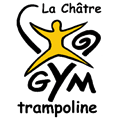 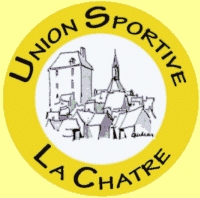 Gymnastique  -  trampolineLoisir   -   compétition  Cotisation annuelle 2022-2023 :  70€Nom :  ………………………………  .     Prénom :………………………………….Date de naissance :……………………    Nom et prénom du représentant légal : ……………………………………………..Adresse : ……………………………………………………..                 ……………………………………………………….Tél : ………………………………….                 Tél : ………………………………………Mail : ………………………………………………………Nom et prénom du père ou mère si différent : …………………………………………Mail :………………………………………Tél ……………………………Je certifie avoir pris connaissance : du règlement intérieur  Licence Ufolep :  je choisis :   - option de base compris dans la licence UFOLEP                        - l’option 1, option 2  APAC   avec supplément   Questionnaire de santé :  ………………  Attestation ……………….1 photo  Règlement : Possibilité d’utiliser les tickets CAF, le pass sport, chèques vacances, coupons sports.Par chèque,  espèces. 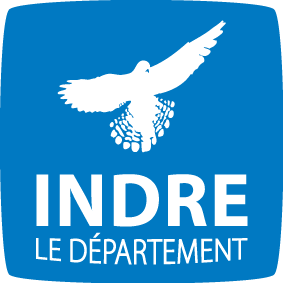 